Volunteer Application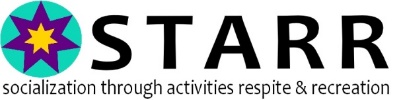 Contact InformationContact InformationNameStreet AddressCity ST ZIP CodeHome PhoneWork/Alt PhoneE-Mail AddressAvailabilityAvailabilityDuring which hours are you available for volunteer assignments?During which hours are you available for volunteer assignments?Weekday morningsWeekend morningsWeekday afternoonsWeekend afternoonsWeekday eveningsWeekend eveningsInterestsInterestsTell us in which areas you are interested in volunteeringTell us in which areas you are interested in volunteeringAdmin    ____Database      ___ Public SpeakingEvents   ____ Fundraising  ___ ShoppingClient work  ___ Running Errands w/clientsLetter Stuffing  ___ Gathering Monthly PledgesWeb/FB/Twitter ___ Newsletter production___ Volunteer coordination ____ Anywhere NeededSpecial Skills or Qualifications Summarize special skills and qualifications you have acquired from employment, previous volunteer work, or through other activities, including hobbies or sports.Previous Volunteer Experience Summarize your previous volunteer experience.Person to Notify in Case of EmergencyPerson to Notify in Case of EmergencyName/RelationshipStreet AddressCity ST ZIP CodeHome PhoneWork/Alt PhoneE-Mail AddressAgreement and SignatureAgreement and SignatureBy submitting this application, I affirm that the facts set forth in it are true and complete. I understand that if I am accepted as a volunteer, any false statements, omissions, or other misrepresentations made by me on this application may result in my immediate dismissal.By submitting this application, I affirm that the facts set forth in it are true and complete. I understand that if I am accepted as a volunteer, any false statements, omissions, or other misrepresentations made by me on this application may result in my immediate dismissal.Name (printed)SignatureDateOur PolicyIt is the policy of this organization to provide equal opportunities without regard to race, color, religion, national origin, gender, sexual preference, age, or disability.I understand that in the course of my duties, I may observe or read private information regarding our guests.  My signature indicates that I will hold confidential any information regarding guests we serve.  Volunteer:____________________________________________  Date: ______________________Thank you for completing this application form and for your interest in volunteering with us.Please feel free to contact us at any time regarding the status of your volunteering. Thank you!